Publicado en Ciudad de México el 06/11/2020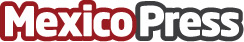 Danfoss cumple 25 años de diseñar el futuro en MéxicoDanfoss inició operaciones en nuestro país en 1995 con 1,800 empleados fabricando compresores, agregó a su portafolio de productos las líneas de filtros y válvulas de expansión en 1997, y un año después estableció Appliance Control en Monterrey para atender el mercado de NorteaméricaDatos de contacto:DanfossDanfoss5556152195Nota de prensa publicada en: https://www.mexicopress.com.mx/danfoss-cumple-25-anos-de-disenar-el-futuro-en Categorías: Consumo Nuevo León Otras Industrias Innovación Tecnológica http://www.mexicopress.com.mx